PEDIATRIC HOSPITAL MEDICINE FELLOWSHIP PROGRAMSCOMMON APPLICATION AY 2016-17Akron Children’s HospitalBaylor College of Medicine/Children’s Hospital of San AntonioBaylor College of Medicine/Texas Children’s HospitalBoston Children’s HospitalChildren’s Healthcare of Atlanta/EmoryChildren’s Hospital at MontefioreChildren’s Hospital Los AngelesChildren’s Hospital of PhiladelphiaChildren’s Mercy Kansas CityChildren’s National Health SystemCincinnati Children’s Hospital MedicalCleveland Clinic Children’s HospitalDell Children’s Medical CenterHarbor-UCLA Medical CenterHelen DeVos Children’s HospitalK. Hovnanian Children’s Hospital at Jersey Shore University Medical CenterKaiser Oakland Medical CenterMaimondes Infants & Children’s Hospital of BrooklynMattel Children’s Hospital at UCLAMedical University of South CarolinaMiami Children’s Health System/Nicklaus Children’s HospitalNorthwestern University/Ann and Robert H. Lurie Children’s Hospital of ChicagoPhoenix Children's HospitalRainbow Babies & Children’s Hospital/Case Medical CenterRiley Hospital for Children at Indiana University HealthStanford University Lucile Packard Children’s HospitalState University of New York /Kings County Hospital BrooklynTufts University School of Medicine/Floating Hospital for ChildrenUniversity of Alabama at Birmingham/Children’s of AlabamaUniversity of California San Diego/Rady Children’s HospitalUniversity of California San Francisco Benioff Children’s HospitalUniversity of Colorado School of Medicine/Children’s Hospital of ColoradoUniversity of Minnesota / Masonic Children’s HospitalUniversity of Utah/Primary Children’s HospitalVirginia Commonwealth University Health System/Children’s Hospital of Richmond at VCUWashington University in St. LouisHospital for Sick ChildrenProfile
First Name: 
Middle Name: 
Last Name: 	
Suffix: 
Previous Last Name: 	
Contact Email: 
Phone: Mailing Address
Street Address: 
City: 
State/Province: 
Zip/Postal Code: Please attach a recent photo:
Citizenship
US Citizen		US Resident		Other: If you are a foreign national, outside the US, or currently in the US in valid visa status, please respond or type N/A: Will you need a “visa sponsorship” through the teaching hospital (J1, H1B, etc.) in order to participate in US fellowship training?	Yes	NoIf yes to above:Please specify type of Visa: Did you train at a foreign medical school?	Yes	NoIs your medical school listed on the approved list for state licenses to which you will be applying? If unsure, please contact the programs to which you will be applying? “ Yes No UnsureIf you are unsure, please contact the programs to which you are applying. Obtaining state license for the state in which you will be training is mandatory in order to begin fellowship.Programs that accept Visa applicants:Boston Children’s HospitalChildren’s Hospital Los AngelesChildren’s Mercy Kansas CityCincinnati Children’s Hospital MedicalCleveland Clinic Children’s HospitalHospital for Sick Children
USMLE/COMLEX/ECFMG/TOEFL Scores
USMLE:							COMLEX:Step 1: 				Level 1: 			Step 2 CK: 				Level 2 CE: Step 2 CS: 				Level 2 PE: Step 3: 				Level 3: ECFMG:						TOEFL:Score: 				Score: Licensure Information
Has your medical License ever been suspended / revoked/ voluntarily terminated?Yes	No		If yes, please enter date: 		If yes, please comment: 
Have you ever been named in a malpractice case?Yes	No		If yes, please comment: Is there anything in your past history that would limit your ability to be licensed or would limit your ability to receive hospital privileges?Yes	No		If yes, please comment: 
Have you ever been convicted of a misdemeanor?Yes	No		If yes, please comment: 
Have you ever been convicted of a felony?Yes	No		If yes, please comment: Board CertificationAre you Board Certified?		Yes	NoIf no, are you Board Eligible?	Yes	No
Board Name: 
If Board certified/eligible for more than one Board: Are you Board Certified?		Yes	NoIf no, are you Board Eligible?	Yes	No
Board Name: Medical LicensesThis section allows entries for each of your state medical licenses.None
Entry 1State: License Type: License Number: Expiration Month / Year: 
Entry 2State: License Type: License Number: Expiration Month / Year:  
DEA Number (Note: DEA is for US Medical License holders only)DEA Registration Number: Expiration Month/Year:  
MiscellaneousAre you able to carry out the responsibilities of a fellow in Pediatric Hospital Medicine and at the specific training program to which you are applying, including the functional requirements, cognitive requirements, interpersonal and communication requirements, and attendance requirements with or without reasonable accommodations?Yes	No	No Response		If no, please comment: 
Was your medical education / training extended or interrupted?Yes	No				If yes, please comment: Letters of RecommendationPlease provide three letters of recommendation.  If within 5 years of residency training, one of these letters must be from your residency program director. Your letter writers can send their letters directly by e-mail to the Program Director at the address listed below in the Appendix. Reference 1Name & Contact Information: Reference 2Name & Contact Information: Reference 3Name & Contact Information: Personal StatementPlease attach a one page personal statement explaining why you want to do a fellowship in Pediatric Hospital Medicine.  Please include a description of your career goals, how the fellowship may assist you in achieving them, and how you envision your career five years after completion of this fellowship.Attestation
I certify that the information contained in this application is complete and accurate to the best of my knowledge.  I understand that any false or missing information may disqualify me from consideration for a position; or if employed, may constitute cause for termination from the program.  I also understand and agree that the data included in this application may be shared within the fellowship programs to which I am applying.Agree						Checklist for SubmissionThis completed application form (including personal statement) emailed directly to the Fellowship Program Director at the email address listed in appendix 1An updated CV emailed directly to the Fellowship Program Director at the email address listed in the appendix below.Three Letters of Recommendation to be sent directly by letter writer to the Program Director.  If a current resident, one letter must be from your current Program Director.Appendix:InstitutionContact NameContact EmailPhoneAkron Children's HospitalJeffrey D. Solomon, MD                                                                       jsolomon@chmca.org330-543-4440Baylor College of Medicine/Children’s Hospital of San AntonioSarah F. Denniston, MDsarah.denniston@bcm.edu210-704-2780Baylor College of Medicine/Texas Children’s HospitalJoyee G. Vachani, MD MEdMichelle A. Lopez, MD MPHCharmaine Savage, Coordinatorjgvachan@texaschildrens.orgmalopez@texaschildrens.orgcxsavage@texaschildrens.org832-824-5528832-824-6044832-824-5829Boston Children's HospitalChristopher P. Landrigan, MD MPHclandrigan@partners.org617-355-2568Children's Healthcare of Atlanta                                              Emory University School of MedicineAnjali Kirpalani, MD                                     Patricia Lantis, MD              Tasha Mohamed, Coordinatorakirpa2@emory.edupatricia.lantis@choa.orgtasha.mohamed@choa.orgChildren's Hospital at Montefiore H. Helen Rhim, MD MPH     hrhim@montefiore.orgChildren's Hospital Los AngelesJennifer Maniscalco, MD MPHjmaniscalco@chla.usc.edu323-361-4975Children’s Hospital of PhiladelphiaDeb Hillman, CPCE Prog Mgrhillman@email.chop.eduChildren's Mercy Kansas CityMary Ann Queen, MD Jessica Bettenhausen, MD  mqueen@cmh.edujlbettenhausen@cmh.edu816-802-1493Children's National Health SystemNeha H Shah, MD MPHYo’Lauder Holt, CoordinatorNshah@childrensnational.orgyholt@childrensnational.org202-476-4835202-476-5014Cincinnati Children's Hospital Medical CenterKaren Jerardi, MD MEd         
Brandy Morris, Coordinatorkaren.jerardi@cchmc.orgbrandy.morris@cchmc.org513-636-9349       
513-636-1945Cleveland Clinic Children’s HospitalSangeeta Krishna, MDSarah Spurbeck, Coordinatorkrishns@ccf.orgspurbes@ccf.org216-444-6003Dell Children's Medical CenterJayne Truckenbrod, DO     
Mark W Shen, MD jtruckenbrod@seton.orgmshen@seton.orgHarbor-UCLA Medical Center Paul Fu, Jr., MD MPHpfu@harborpeds.org310-222-8088Helen DeVos Children’s HospitalJeri Kessenich, MDDeb Crisman, CoordinatorJeri.Kessenich@helendevoschildrens.orgDeborah.crisman@spectrumhealth.orgK. Hovnanian Children’s Hospital at Jersey Shore University Medical CenterJamie Pinto, MDSrividya Naganathan, MDjpinto@meridianhealth.comsnaganathan@meridianhealth.com732-776-4267Kaiser Oakland Medical CenterRitu Patel, MD
Heather Caputo, MDritu.j.patel@kp.org
Heather.L.Caputo@kp.org510-752-2165Maimonides Infants and Children’s Hospital of Brooklyn Jeremiah Cleveland, MDAesha Diggs, Coordinator    JCleveland@maimonidesmed.orgADiggs@maimonidesmed.org718-283-7503Mattel Children's Hospital at UCLADeepa Kulkarni, MD dkulkarni@mednet.ucla.edu310-825-9124Medical University of South CarolinaWilliam T Basco, MDbascob@musc.edu843-876-8512Miami Children's Health System/ Nicklaus Children’s HospitalMelissa Clemente, MD 
Maria Behnam-Terneus, DO melissa.clemente@mch.comMaria.Behnam-Terneus@mch.com305-668-5500Northwestern University /Ann and Robert H. Lurie Children’s Hospital of ChicagoWaheeda Samady, MDCraig Garfield, MDwsamady@luriechildrens.orgc-garfield@northwestern.eduPhoenix Children's HospitalJaime Librizzi, MDVincent Curley, Coordinatorjlibrizzi@phoenixchildrens.comvcurley@phoenixchildrens.com602-933-0777Rainbow Babies and Children's Hospital/Case Medical CenterErin Frank, MDerin.frank@uhhospitals.org216-844-8260Riley Hospital for Children at Indiana University HealthLaurie Wilkie, MD                        lwilkie@IUHealth.org317-948-2700Stanford University Lucile Packard Children's Hospital   Carrie Rassbach, MDNita Srinivas, MD         crassbac@stanford.edunivedita@stanford.edu 650-736-4432State University of New York / Kings County Hospital BrooklynValeriy Chorny, MDvaleriy.chorny@nychhc.org718-245-4103Tufts University School of Medicine / Floating Hospital for Children Megan Cardoso, MDmcardoso@tuftsmedicalcenter.orgUniversity of Alabama at Birmingham/Children's Hospital of AlabamaSridaran Narayanan, MDChang L. Wu, MD MSCRsnarayanan@peds.uab.educwu@peds.uab.edu205-638-9922University of California San Diego Rady Children's HospitalErin Stucky Fisher, MD MHM
Donald Bailey, Coordinatordbailey@rchsd.org858-966-5841University of California San Francisco Benioff Children's HospitalDarren Fiore, MDSara Hoover, Coordinatordarren.fiore@ucsf.edusara.hoover@ucsf.edu415-476-9180University of Colorado School of Medicine/Children’s Hospital ColoradoKaren Wilson, MD MPH                                                Karen.wilson@childrenscolorado.org720-777-5096University of Minnesota Masonic Children’s HospitalBazak Sharon, MDLindsey Christ, Coordinatorsharo011@umn.edubyra0002@umn.edu612-624-1112612-626-2710University of Utah Primary Children's Medical CenterEric Coon, MD MSCI eric.coon@hsc.utah.edu801-980-6181Virginia Commonwealth University Health System /Children’s Hospital of Richmond at VCUClifton C. Lee, MDclifton.lee@vcuhealth.org 804-536-3236Washington University in St. LouisLisa Moscoso, MD PhDMoscoso_L@kids.wustl.eduThe Hospital for Sick Children Michelle Shouldice, MD 
Sanjay Mahant, MD MSc 
Sarah Schwartz, MDpaedmed.fellowship@sickkids.ca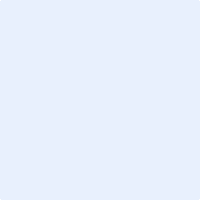 